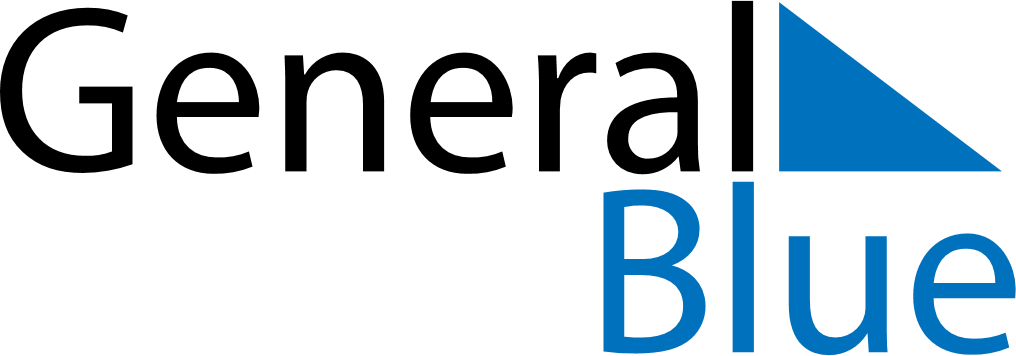 November 2024November 2024November 2024November 2024November 2024November 2024Karhula, Kymenlaakso, FinlandKarhula, Kymenlaakso, FinlandKarhula, Kymenlaakso, FinlandKarhula, Kymenlaakso, FinlandKarhula, Kymenlaakso, FinlandKarhula, Kymenlaakso, FinlandSunday Monday Tuesday Wednesday Thursday Friday Saturday 1 2 Sunrise: 7:37 AM Sunset: 4:14 PM Daylight: 8 hours and 37 minutes. Sunrise: 7:39 AM Sunset: 4:11 PM Daylight: 8 hours and 32 minutes. 3 4 5 6 7 8 9 Sunrise: 7:42 AM Sunset: 4:09 PM Daylight: 8 hours and 26 minutes. Sunrise: 7:44 AM Sunset: 4:06 PM Daylight: 8 hours and 21 minutes. Sunrise: 7:47 AM Sunset: 4:04 PM Daylight: 8 hours and 16 minutes. Sunrise: 7:50 AM Sunset: 4:01 PM Daylight: 8 hours and 11 minutes. Sunrise: 7:52 AM Sunset: 3:58 PM Daylight: 8 hours and 6 minutes. Sunrise: 7:55 AM Sunset: 3:56 PM Daylight: 8 hours and 0 minutes. Sunrise: 7:58 AM Sunset: 3:53 PM Daylight: 7 hours and 55 minutes. 10 11 12 13 14 15 16 Sunrise: 8:00 AM Sunset: 3:51 PM Daylight: 7 hours and 50 minutes. Sunrise: 8:03 AM Sunset: 3:49 PM Daylight: 7 hours and 45 minutes. Sunrise: 8:05 AM Sunset: 3:46 PM Daylight: 7 hours and 40 minutes. Sunrise: 8:08 AM Sunset: 3:44 PM Daylight: 7 hours and 35 minutes. Sunrise: 8:11 AM Sunset: 3:42 PM Daylight: 7 hours and 30 minutes. Sunrise: 8:13 AM Sunset: 3:39 PM Daylight: 7 hours and 26 minutes. Sunrise: 8:16 AM Sunset: 3:37 PM Daylight: 7 hours and 21 minutes. 17 18 19 20 21 22 23 Sunrise: 8:18 AM Sunset: 3:35 PM Daylight: 7 hours and 16 minutes. Sunrise: 8:21 AM Sunset: 3:33 PM Daylight: 7 hours and 12 minutes. Sunrise: 8:23 AM Sunset: 3:31 PM Daylight: 7 hours and 7 minutes. Sunrise: 8:26 AM Sunset: 3:29 PM Daylight: 7 hours and 2 minutes. Sunrise: 8:28 AM Sunset: 3:27 PM Daylight: 6 hours and 58 minutes. Sunrise: 8:31 AM Sunset: 3:25 PM Daylight: 6 hours and 54 minutes. Sunrise: 8:33 AM Sunset: 3:23 PM Daylight: 6 hours and 49 minutes. 24 25 26 27 28 29 30 Sunrise: 8:36 AM Sunset: 3:21 PM Daylight: 6 hours and 45 minutes. Sunrise: 8:38 AM Sunset: 3:19 PM Daylight: 6 hours and 41 minutes. Sunrise: 8:40 AM Sunset: 3:18 PM Daylight: 6 hours and 37 minutes. Sunrise: 8:43 AM Sunset: 3:16 PM Daylight: 6 hours and 33 minutes. Sunrise: 8:45 AM Sunset: 3:15 PM Daylight: 6 hours and 29 minutes. Sunrise: 8:47 AM Sunset: 3:13 PM Daylight: 6 hours and 26 minutes. Sunrise: 8:49 AM Sunset: 3:12 PM Daylight: 6 hours and 22 minutes. 